LES FRACTIONS – Chapitre 2/2Partie 1 : Somme de deux fractions de même dénominateur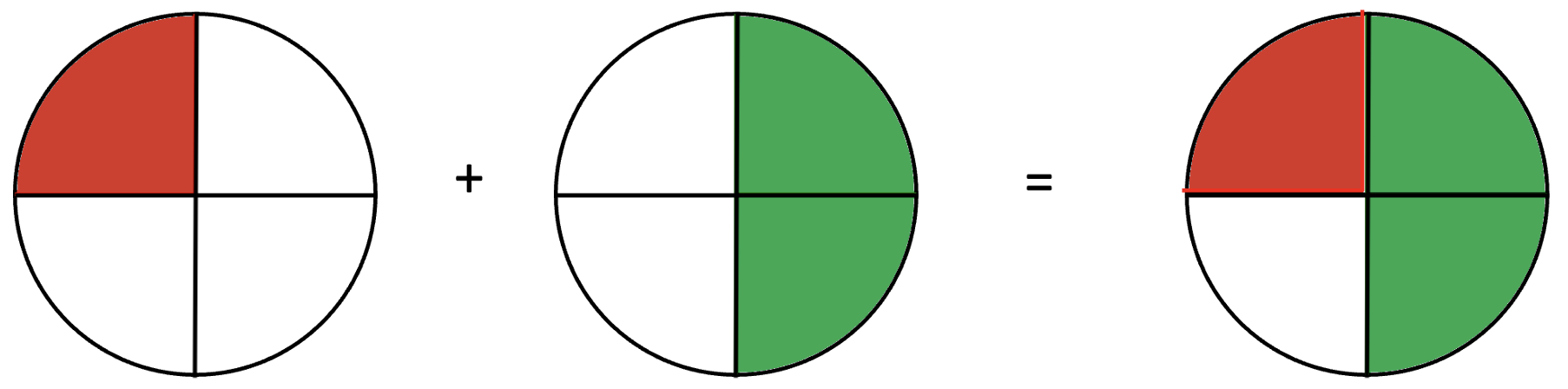      		                                   +	       	                  =	                	      =	    Lorsqu’on additionne deux fractions qui ont le MÊME DENOMINATEUR, on additionne les numérateurs  et on garde le dénominateur .Lorsqu’on soustrait deux fractions qui ont le MÊME DENOMINATEUR, on soustrait les numérateurs  et on garde le dénominateur .Méthode : Additionner et soustraire des fractions  Vidéo https://youtu.be/2-JfYiX6Wk4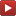 Calculer :    a)  +                b)  +                 c)  +                  d)  –       Correctiona) On additionne des tiers :  +  =   = b) On additionne des cinquièmes :  +  =   =                     c)  +  = =                      d)   –  =  =     Méthode : Encadrer une fraction (non exigible) Vidéo https://youtu.be/5RYCdvawmGca) Justifier que :   =                   b) Donner un encadrement à l’unité de .Correctiona)         =          =           =        b)   donc .Partie 2 : Produit d’une fraction par un nombreExemple :     Méthode : Multiplier une fraction par un nombre(Questions 2 et 3 : Non exigible… mais utile) Vidéo https://youtu.be/Q5nNel8scIw1) Calculer : a)            b)                c)   2) Calculer : a)                b)               c)   3) Dans une classe de 6ème qui contient 24 élèves, les trois quarts ne bavardent jamais. Combien y a-t-il d’élèves qui ne bavardent jamais dans cette classe ?Correction1) a)                     b)                     c)          2) a)      b)      c)  3) On cherche à calculer les  de 24, soit :18 élèves de la classe ne bavardent jamais.Autre méthode :Un quart de 24 élèves = 24 : 4 = 6 élèves.On veut les trois quarts, soit : 3  6 = 18 élèves.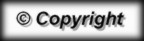 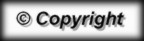 